FOR IMMEDIATE RELEASE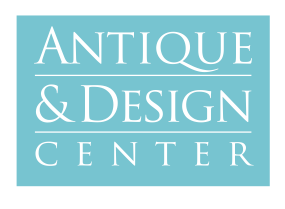 CONTACT: Amanda KinneyAntique & Design Center of High Pointamandalanekinney@me.comhpadc.com |  843-422-0316Antique & Design Center Is Road Trippin’ from the Past to the Present for High Point MarketFun new ad campaign features the fabulous gents from Madcap CottageHigh Point, NC (Aug. 29, 2013) – The Antique & Design Center is highlighting its eclectic mix of vintage and one-of-a-kind modern designs with a road trip through the decades for its fall advertising campaign. The ADC’s group of 65 exhibitors showcase unique designs, original artwork, and antiques from past to present, which makes the ADC a favorite must-see venue for leading interior designers and retailers attending the High Point Market. The fall campaign, titled Road Trippin’, features one of the ADC’s newest exhibitors, Madcap Cottage, known for its product line of home decor that mixes tradition and whimsy, usually with a bold dash of color to top it off. In the ads and promotional materials, the Madcap founders, Jason Oliver Nixon and John Loecke, are heading to High Point Market in vintage style, with their adorable pugs Weenie and Amy Petunia acting as driver and navigator.“We know our venue is the design destination at the High Point Market,” says Karen Luisana , founder and managing director of the Antique & Design Center. “We wanted our new campaign to feature the fun and adventure that is also part of the ADC. Our market guests love that sense of discovery they get when they shop our incredible exhibitors. They know they will find amazing vintage and modern designs and antiques here, things that they cannot find anywhere else at the High Point Market.”The ADC’s line-up of social and educational events will also tie into the campaign, with a Road Trippin’ event at 7pm on Oct. 19 in the Market Square Courtyard to kick things off. Celebrating classic designs through the decades, the party offers music from the ‘30s to the ‘80s, with vintage cars and furnishings from past to present.The Madcap crew of Nixon and Loecke will also be on the lecture stage with Coco + Kelley Founder Cassandra LaValle. Presented Oct. 20 at 3:30pm at the ADC, the three compelling speakers will talk about mixing old and new to create exciting decor in a presentation titled “A Trio of Design Mixologists Shake, Stir and Pour a Cocktail of Delicious Interiors.” And who knows – Weenie and Amy Pentunia could make an appearance!The Antique & Design Center is open for Market Oct. 18-24, and is located on the ground floor of the historic Market Square, just beyond Starbucks and the Salon at the Suites. There are 50 free customer parking spaces on 316 W. Commerce Ave., and there is a packer and shipper on site to make things as convenient as possible.A full list of exhibitors, social events, and the popular Lecture Series can be found at www.hpadc.com.About the Antique & Design CenterA favorite venue of the world's hippest retailers and leading-edge designers at the High Point Market, The Antique & Design Center is located on the Ground level of historic Market Square. The extraordinary show debuted in 2010 and features exquisite antiques, original works of art, and one-of-a-kind finds housed in Market Square, a turn-of-the-century furniture factory in High Point, North Carolina. @AntiqueDesignCt